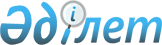 О снятии ограничительных мероприятий и признании утратившим силу решения акима Кемекалганского сельского округа Толебийского района от 25 марта 2021 года № 08 "Об установлении ограничительных мероприятий по бруцеллезу на улице Аманта в населенном пункте Абай Кемекалганского сельского округа"Решение акима Кемекалганского сельского округа Толебийского района Туркестанской области от 23 декабря 2021 года № 51. Зарегистрировано в Министерстве юстиции Республики Казахстан 31 декабря 2021 года № 26298
      В соответствии с пунктом 1 статьи 27 Закона Республики Казахстан "О правовых актах", подпунктом 8) статьи 10-1 Закона Республики Казахстан "О ветеринарии", на основании представления главного государственного ветеринарно-санитарного инспектора Толебийского района Туркестанской области от 27 мая 2021 года за № 08-02-07/180 РЕШИЛ:
      1. Снять ограничительные мероприятия в связи с завершением комплекса ветеринарных мероприятий по ликвидации болезни бруцеллез на улице Аманта населенного пункта Абай Кемекалганского сельского округа Толебийского района Туркестанской области.
      2. Признать утратившим силу решение акима Кемекалганского сельского округа Толебийского района Туркестанской области от 25 марта 2021 года № 08 "Об установлении ограничительных мероприятий по бруцеллезу на улице Аманта в населенном пункте Абай Кемекалганского сельского округа" (зарегистрировано в Реестре государственной регистрации нормативных правовых актов за № 6126).
      3. Контроль за исполнением настоящего решения оставляю за собой.
      4. Настоящее решение вводится в действие со дня его первого официального опубликования.
					© 2012. РГП на ПХВ «Институт законодательства и правовой информации Республики Казахстан» Министерства юстиции Республики Казахстан
				
      Аким Кемекалганского сельского округа

Д. Дарибоев
